NEDIS TV držák TVWM5850BK – instalační manuálVýrobek je napájen elektřinou. Abyste předešli popáleninám, požáru a úrazu elektrickým proudem a zajistili bezpečný a správný provoz.používání systému a zachování dlouhé životnosti celé konstrukce a vestavěné elektroniky, přečtěte si prosím tyto pokyny.Varování·Tento spotřebič mohou používat děti ve věku od 8 let a starší, pokud byly pod dohledem nebo byly poučeny o používání spotřebiče bezpečným způsobem a rozumí souvisejícím nebezpečím. Děti si se spotřebičem nesmí hrát. Čištění a uživatelskou údržbu nesmějí provádět děti bez dozoru.· Osoby se sníženými fyzickými, smyslovými nebo duševními schopnostmi nebo s nedostatkem zkušeností a znalostí nesmí spotřebič používat, pokud nejsou pod dohledem, chápou související nebezpečí nebo nebyly důkladně poučeny o používání přístroje osobou, která je odpovědné za bezpečnost těchto osob.· Nenechávejte kabely nebo zástrčku neuspořádané, abyste předešli nebezpečí zakopnutí.·Jakékoli pokusy o rekonstrukci konstrukce nejsou povoleny.Elektrické bezpečnostní pokyny· Spotřebič smí být používán pouze s napájecím zdrojem dodávaným se spotřebičem. Úpravy dané pohonné jednotky nejsou povoleny.·Nikdy nepoužívejte systém s poškozeným napájecím kabelem nebo zástrčkou. Pokud je některá část poškozena, obraťte se na svého servisního zástupce, který vám ji zakoupil, a požádejte o výměnu.·Nikdy neprovozujte systém, pokud je ve vlhkém prostředí nebo pokud jsou jeho elektrické součásti v kontaktu s kapalinami.· Nečistěte produkt, pokud je stále připojeno napájení.· Nerozebírejte ani nevyměňujte součásti, pokud je stále připojeno napájení.·Pokud systém nepoužíváte, odpojte spotřebič a umístěte zástrčku mimo dosah dětí.Návod k obsluze dálkového ovladače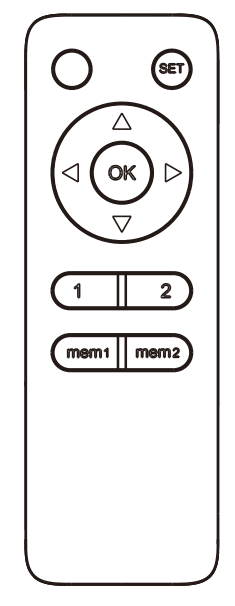 Funkce tlačítek1. Pohyb nahoru/dolůStisknutím a podržením tlačítka  držák zvednete. Stisknutím a podržením tlačítka  spustíte držák.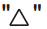 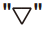 (Tipy: Odstraňte všechny překážky v rozsahu pohybu.)2. Nastavení pamětiDlouze stiskněte tlačítko “ ” nebo “ ” na 2 sekundy, dokud neuslyšíte pípnutí označující uložení aktuální pozice. Každé z tlačítek “ ” “ ” může uložit jinou pozici.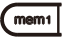 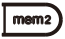 3. Vyvolání pamětiStiskněte tlačítko “ ” nebo “ ” a držák se automaticky dostane do pozice uložené v odpovídajícím tlačítku “ ” nebo “ ”. Pohyb zastavíte stisknutím libovolného tlačítka.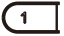 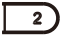 4. Výchozí nastaveníKrátce stiskněte tlačítko držák se automaticky stáhne do nejvyšší polohy. Pohyb zastavíte stisknutím libovolného tlačítka.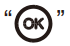 5. Resetovací režimOdpojte napájecí kabel. Počkejte 10 sekund a znovu se připojte. Dlouze stiskněte tlačítko  na 5 sekund, dokud neuslyšíte dlouhé pípnutí. Držák se začne pohybovat nahoru do nejvyšší polohy a ovládací skříňka vydá pípnutí. Poté se přesune dolů do nejnižší polohy a ovládací skříň dvakrát pípne.Poznámka: Dálkový ovladač je napájen dvěma bateriemi AAA (nejsou součástí balení).Kódování dálkového ovládání a ovládací skříňkyKROK 1: Když je držák zapnutý, stiskněte malé tlačítko na ovládací skříňce pomocí tenkého nástroje, jak je znázorněno na obrázku. Jednotka vydá pípnutí, což znamená, že řídicí jednotka je v pohotovostním režimu pro kódování programu.KROK 2: Stiskněte tlačítko  na dálkovém ovladači a ovládací skříňka opakovaně pípá po dobu přibližně 10 sekund, což znamená, že se dálkové ovládání programuje. Proces bude automaticky dokončen, pokud již neuslyšíte pípání.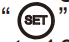 Poznámka: Při výměně nového dálkového ovladače ke spárování vymažte historická data. Stiskněte malé tlačítko na ovládací skříňce a uslyšíte pípnutí a podržte jej po dobu 10 sekund, abyste potvrdili dokončení procesu čištění dat, dokud neuslyšíte dvě pípnutí.Likvidace:Výrobek s touto značkou znamená, že tento výrobek by neměl být likvidován s jiným domovním odpadem v celé EU. Abyste předešli možnému poškození životního prostředí nebo lidského zdraví v důsledku nekontrolované likvidace odpadu, recyklujte jej zodpovědně, abyste podpořili udržitelné opětovné použití materiálových zdrojů. Chcete-li použité zařízení vrátit, použijte místní recyklační službu nebo se obraťte na místo nákupu.ŘEŠENÍ PROBLÉMŮPokud se vyskytne problém, vyzkoušejte níže uvedené pokyny pro odstraňování problémů. Pokud problém není uveden, obraťte se na místního distributora, který vám poskytne další technickou pomoc.Otázka: Motorizovaný držák televizoru nereaguje na dálkové ovládání.· Systém se může přehřívat. Zkontrolujte, zda jednotka po stisknutí tlačítka dvakrát pípne. Pokud ano, nechte jednotku vychladnout a vraťte se na pokojovou teplotu (asi 12 minut).·Konec AC/DC napájecího kabelu lze odpojit/odpojit od zásuvky/držáku. Zkontrolujte připojení k zásuvce/držáku, abyste se ujistili, že je jednotka napájena.- Držák na TV--Dálkové ovládání-·Operační vzdálenost dálkového ovládání může být příliš velká a není v dosahu držáku. Přijatelný dosah by měl být menší než 10 m (30 stop).·Baterie v dálkovém ovládání mohou být vybité nebo vybité. Vyměňte baterie.· Dálkový ovladač může být rozbitý. Zkontrolujte, zda se po stisknutí tlačítka rozsvítí kontrolka LED na dálkovém ovladači. Pokud ne, kontaktujte místo nákupu a požádejte o výměnu.Otázka: Držák televizoru se během provozu zastaví a vydá dlouhé pípnutí.· Zkontrolujte, zda cizí předmět nebrání držáku v pohybu. Pokud ano, odstraňte předmět a zlikvidujte jej.·Hmotnost TV může překročit maximální hmotnostní omezení montážního systému.·Motorový kabel může být přerušený. Resetujte systém. Pokud problém přetrvává, požádejte o výměnu místo nákupu.Otázka: Držák televizoru vydává abnormální hluk nebo zvuk.Zkontrolujte všechna připojení napájení a resetujte systém. Pokud jednotka i nadále vydává abnormální hluk, požádejte o výměnu svého prodejce.